รุ่น 9 ผอ.รองผอ. ชำนาญการพิเศษ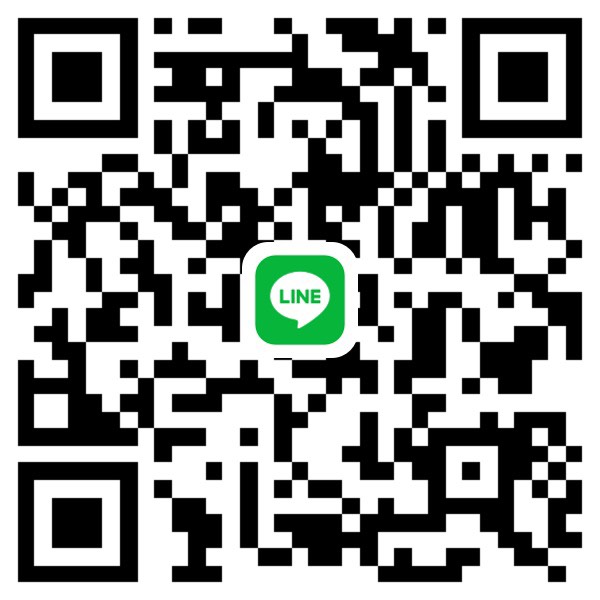 รุ่น 10 ครูชำนาญการพิเศษ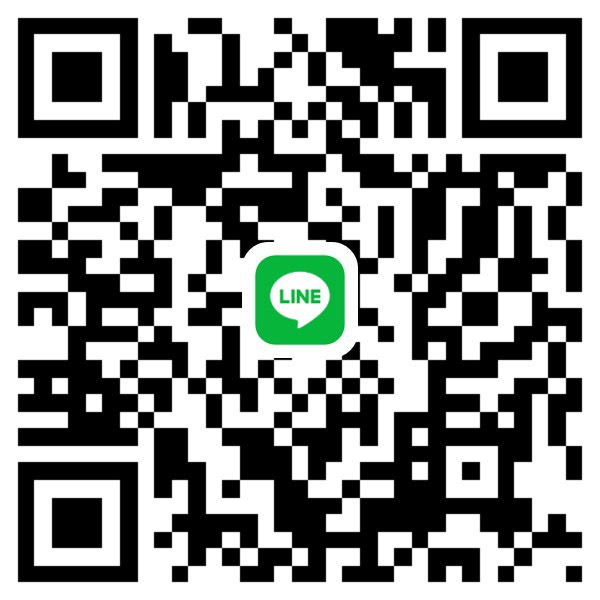 